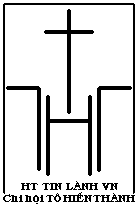  ĐOẠN KINH THÁNH:  	Lu-ca 2:36-40.36 Lại có bà tiên tri An-ne, con gái của Pha-nu-ên, về chi phái A-se, đã cao tuổi lắm. Từ lúc còn đồng trinh đã ở với chồng được bảy năm; 37 rồi thì ở góa. Bấy giờ đã tám mươi bốn tuổi, chẳng hề ra khỏi đền thờ, cứ đêm ngày hầu việc Đức Chúa Trời, kiêng ăn và cầu nguyện. 38 Một lúc ấy, người cũng thình lình đến đó, ngợi khen Đức Chúa Trời, và nói chuyện về con trẻ với mọi người trông đợi sự giải cứu của thành Giê-ru-sa-lem. 39 Khi Giô-sép và Ma-ri đã làm trọn mọi việc theo luật pháp Chúa rồi, thì trở về thành của mình là Na-xa-rét trong xứ Ga-li-lê.40 Con trẻ lớn lên, và mạnh mẽ, được đầy dẫy sự khôn ngoan, và ơn Đức Chúa Trời ngự trên Ngài. 